                                                                                                                                Директору КОГПОАУ «Кировский технологический                                                                                                    колледж пищевой промышленности»Печенкиной С.С.абитуриента ____________________________________________________________________________________________________________ЗАЯВЛЕНИЕ №Прошу принять меня на обучение по очной форме в рамках контрольных цифр приема по специальности (профессии)/по договору об оказании платных образовательных услуг _____________________________ ___________________________________________________________________________________Фамилия_________________________________________________________________________________Имя_________________________________ Отчество (при наличии)___________________________Дата рождения_____________________________________ Гражданство__________________________Место рождения _________________________________________________________________________Документ, удостоверяющий личность/ паспорт: серия _______№___________ выдан «___» __________г.кем______________________________________________________________________________________Адрес регистрации: __________________________________________________________________________________________________________________________________________________________________Адрес проживания: __________________________________________________________________________________________________________________________________________________________________СНИЛС: __________________________________________________________________________________Контактный телефон (дом., сот.): ____________________________________________________________Сведения о родителях (фамилия, имя, отчество, где и кем работает, контактный телефон):Отец_______________________________________________________________________________________________________________________________________________________________________________Мать_______________________________________________________________________________________________________________________________________________________________________________Другие члены семьи (ФИО, степень родства, контактный телефон) _________________________ __________________________________________________________________________________________Образование:    основное общее (9 кл.),   среднее общее (11 кл.),  другое ______________________ 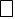 Документ об образовании: №____________________________________ от «____»__________________г.Школа___________________________________________________________________________________ Иностранный язык:      английский,      немецкий,     французский,  другой ____________,       не изучал(а)Общежитие (нужное подчеркнуть):   нуждаюсь  / не нуждаюсь Секции, кружки, увлечения: _________________________________________________________________№ сертификата ПФДО (при наличии)__________________________________________________________«_____» _________________20___г.		                         _________________       Подпись поступающегоС Уставом; лицензией на осуществление образовательной деятельности, свидетельством о государственной аккредитации, приложениями к ним по выбранной специальности (профессии); с образовательными программами и другими документами, регламентирующими организацию и осуществление образовательной деятельности, права и обязанности обучающихся; Правилами приема и условиями обучения в КОГПОАУ КТКПП (в т.ч. через информационные системы общего пользования) ознакомлен(а):Получаю среднее профессиональное образование впервые:С датой предоставления оригинала документа об образовании и/или о квалификации (в т.ч. через информационные системы общего пользования) ознакомлен(а):Согласен на обработку моих персональных данных, полученных в связи с приемом в образовательную организациюС датой предоставления оригинала документа об образовании и/или о квалификации (в т.ч. через информационные системы общего пользования) ознакомлен(а):Согласен на обработку моих персональных данных, полученных в связи с приемом в образовательную организацию